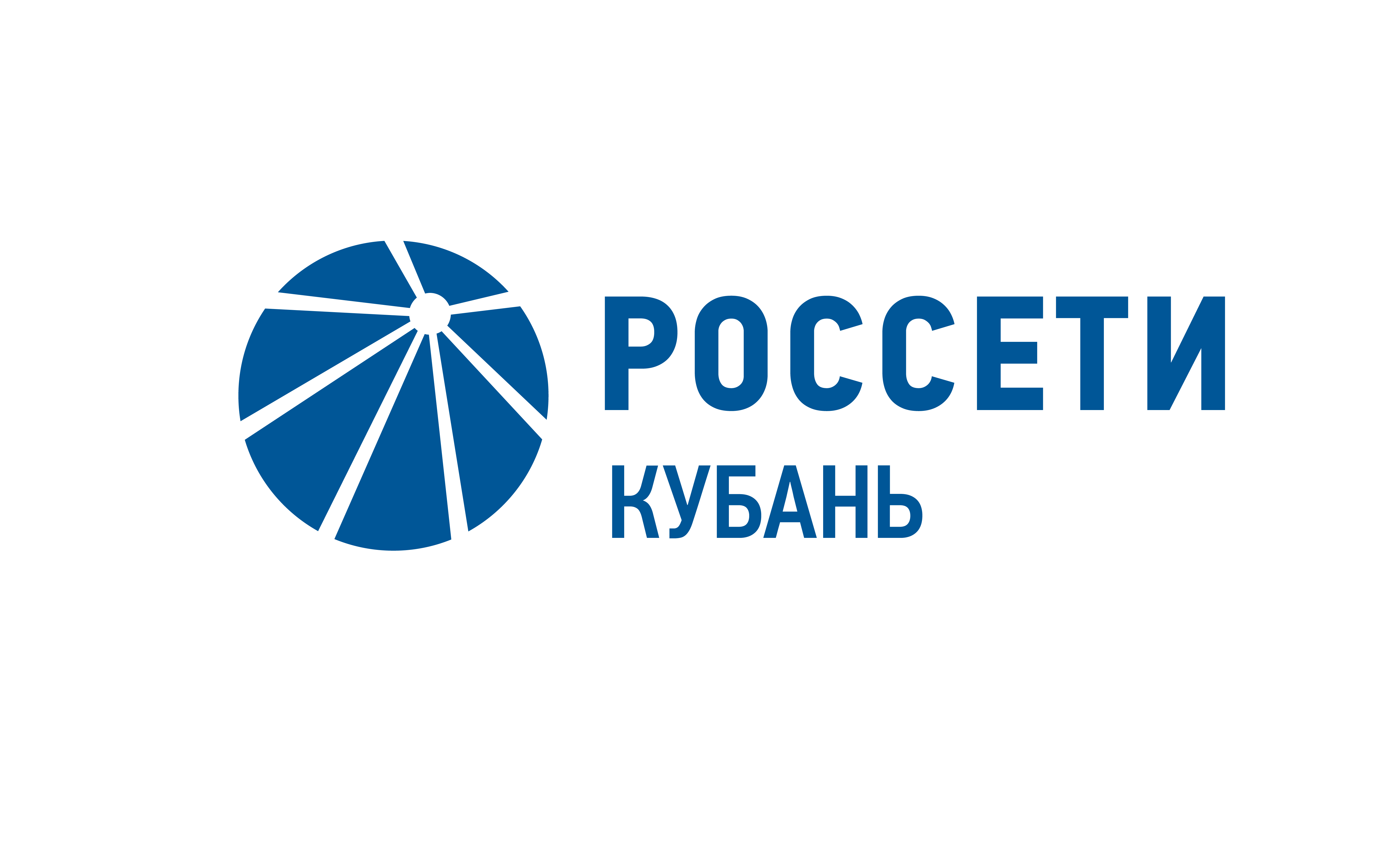 В Адыгейском филиале «Россети Кубань» обсудили вопросы доступа к энергетической инфраструктуре 05.04.2022Сотрудники филиала «Россети Кубань» - «Адыгейские электрические сети» в формате видеоконференции ответили на вопросы потенциальных потребителей о процедуре доступа к электрическим сетям компании и подаче документов посредством интерактивных сервисов. В онлайн-встрече приняли участие представители бизнеса, предпринимательского сообщества и муниципальных образований. Темой обсуждения совещания стал порядок подачи заявки на технологическое присоединение к электросетевой инфраструктуре компании через онлайн-ресурсы, подписания и исполнения договора на подключение энергопринимающих устройств заявителей. Энергетики ответили на вопросы, возникающие при загрузке документов на сетевой ресурс.  Специалисты филиала также напомнили о необходимости исполнения в установленные сроки обязательств по заключенным договорам на технологическое присоединение, о последствиях нарушения договорных обязательств.Онлайн-встречи с потенциальными и действующими заявителями проводятся ежеквартально и направлены на оказание необходимой помощи при подаче документов на технологическое присоединение к электрическим сетям компании и увеличение присоединенной мощности потребителей. «Россети Кубань» продолжает прием обращений заявителей, в том числе документов по подключению к электросетевой инфраструктуре в удаленном формате. Все заявки на клиентское обслуживание и оказание услуг можно подать через «Портал-тп.рф». По вопросам, связанным с электроснабжением, основными и дополнительными услугами можно обращаться к специалистам горячей линии, которые работают в круглосуточном режиме по телефону 8-800-220-0-220 (звонки по России – бесплатные), а также по телефону центра обслуживания потребителей 8 (8772)53-52-02 (понедельник – пятница с 8.00-17.00).Компания «Россети Кубань» отвечает за транспорт электроэнергии по сетям 220-110 кВ и ниже на территории Краснодарского края, Республики Адыгея и федеральной территории «Сириус». Входит в группу компаний «Россети». В составе энергосистемы 11 электросетевых филиалов. Общая протяженность линий электропередачи – 93 тыс. км. Управляет 744 подстанциями 35 кВ и выше трансформаторной мощностью 11,4 тыс. МВА. Площадь обслуживаемой территории – 83,8 тыс. кв. км с населением более 6 млн человек. «Россети Кубань» – крупнейший налогоплательщик региона. Телефон горячей линии: 8-800-220-0-220 (звонок по России бесплатный).Компания «Россети» является оператором одного из крупнейших электросетевых комплексов в мире. Управляет 2,4 млн км линий электропередачи, 528 тыс. подстанций трансформаторной мощностью более 809 тыс. МВА. Численность персонала группы компаний «Россети» – 216,5 тыс. человек. Имущественный комплекс «Россети» включает 35 дочерних и зависимых обществ, в том числе 15 межрегиональных, и магистральную сетевую компанию. Контролирующим акционером является государство в лице Федерального агентства по управлению государственным имуществом РФ, владеющее 88,04 % долей в уставном капитале.  «Россети» - ведущая компания на российском рынке по внедрению инновационных технологий в магистральном и распределительном электросетевом комплексе.Контакты: Дирекция по связям с общественностью и СМИ ПАО «Россети Кубань»тел.: (861) 212-24-68; e-mail: smi@rosseti-kuban.ru